ΤΟΜΕΑΣ ΕΞΩΤΕΡΙΚΟΥ ΕΜΠΟΡΙΟΥΕΠΙΧΕΙΡΗΣΙΑΚΗ ΔΙΕΥΘΥΝΣΗ ΑΓΡΟΤΙΚΩΝ ΠΡΟΙΟΝΤΩΝ &ΤΡΟΦΙΜΩΝ-ΠΟΤΩΝΑ. ΣΥΜΜΕΤΟΧΗΆρθρο 1	Η συμμετοχή μιας επιχείρησης στις διεθνείς εμπορικές εκθέσεις γίνεται μετά από Αίτησή της, η οποία υποβάλλεται εντός των προβλεπομένων χρονικών ορίων, όπως αυτά εκάστοτε θα αποτυπώνονται σε απόφαση της ENTERPRISE GREECE ( εφεξής και χάριν συντομίας ‘’Εταιρεία’’) περί πρόσκλησης για συμμετοχή (εφεξής «Πρόσκληση»). Η συμμετοχή εξασφαλίζεται μόνο κατόπιν έγγραφης επιβεβαίωσης της Εταιρείας και υπό τον όρο ολοσχερούς καταβολής της προκαθορισθείσας δυνάμει της ανωτέρω πρόσκλησης προκαταβολής εντός της ταχθείσας προθεσμίας.Άρθρο 2	Την ευθύνη για την ακρίβεια και πιστότητα των στοιχείων που αναφέρονται στην Αίτηση συμμετοχής καθώς και σε κάθε άλλο σχετικό έγγραφο, φέρει η αιτούσα επιχείρηση.Άρθρο 3	Το κόστος συμμετοχής ορίζεται από την ENTERPRISE GREECE, ανάλογα με την πηγή χρηματοδότησης και την οικεία απόφασή της και καταβάλλεται από την επιχείρηση - Εκθέτη σε δύο δόσεις ήτοι:α) Προκαταβολή, της οποίας το ύψος και η προθεσμία καταβολής αναφέρονται ρητά στην «Πρόσκληση για συμμετοχή» της Εταιρείας καιβ) Υπόλοιπο κόστους συμμετοχής, το οποίο γνωστοποιείται, μαζί με τη ημερομηνία εξόφλησης, εγγράφως και προσωπικά σε κάθε Εκθέτη και υπολογίζεται ως εξής:Β. ΟΡΟΙ ΣΥΜΜΕΤΟΧΗΣΆρθρο 4	Ο Εκθέτης υποχρεούται να ακολουθήσει πιστά τους όρους συμμετοχής όπως αυτοί προβλέπονται από την ENTERPRISE GREECE και τον Διοργανωτή της εκάστοτε Διεθνούς Έκθεσης, τόσο στη φάση της οργάνωσης, όσο και κατά τη διεξαγωγή της. Με την υποβολή της αίτησης συμμετοχής, της οποία ο παρών κανονισμός αποτελεί αναπόσπαστο μέρος, ο Εκθέτης δηλώνει ρητά ότι αποδέχεται πλήρως και ανεπιφύλακτα τους όρους του παρόντος.Γ. ΑΠΟΚΛΕΙΣΜΟΣ ΕΚΘΕΤΗΆρθρο 5	Η ENTERPRISE GREECE διατηρεί το δικαίωμα αποκλεισμού του εκθέτη : α) Όταν δεν καταβάλλει το σύνολο της προβλεπόμενης προκαταβολής.β) Όταν, μολονότι έχει καταβάλει την προκαταβολή, δεν έχει εξοφλήσει εμπρόθεσμα το συνολικό κόστος συμμετοχής.Στην περίπτωση αυτή δεν επιστρέφεται στον Εκθέτη η προκαταβολή.γ) Εφόσον ο εκθέτης δεν τηρεί πιστά τα προβλεπόμενα στο άρθρο 4 του παρόντος.Στην περίπτωση αυτή η ENTERPRISE GREECE διατηρεί το δικαίωμα, και η Επιχείρηση – Εκθέτης συναινεί από τούδε, παρακράτησης του συνόλου του ήδη καταβληθέντος ποσού, για κάλυψη των δαπανών στις οποίες έχει ήδη υποβληθεί για λογαριασμό της.Δ. ΑΚΥΡΩΣΗ ΣΥΜΜΕΤΟΧΗΣ ΑΠΟ ΤΗΝ ENTERPRISE GREECEΆρθρο 6	Η ENTERPRISE GREECE διατηρεί το δικαίωμα ακύρωσης της ελληνικής συμμετοχής στην έκθεση εν γένει, εφόσον, είτε συντρέχουν σπουδαίοι προς τούτο λόγοι κατά την ελεύθερη κρίση της, είτε, σε ειδικές περιπτώσεις, δεν εξυπηρετούνται τα ελληνικά συμφέροντα με την ελληνική παρουσία στην συγκεκριμένη Έκθεση. Στην περίπτωση αυτή, η ENTERPRISE GREECE θα καταβάλλει κάθε προσπάθεια να ενημερώσει έγκαιρα τους Εκθέτες, επιστρέφοντάς τους το συνολικό ποσό που ήδη έχουν καταβάλει, ο δε Εκθέτης αναγνωρίζει από τούδε, ότι δεν έχει καμία άλλη απαίτηση ή αξίωση από την ENTERPRISE GREECE.Η ENTERPRISE GREECE διατηρεί το δικαίωμα, κατά την ελεύθερη κρίση της, να ακυρώσει μεμονωμένα συμμετοχή Εκθέτη ή να αποβάλει αυτόν από την Έκθεση, αν ο Εκθέτης προβάλλει στο περίπτερο, αμέσως ή εμμέσως, μη ελληνικής προέλευσης εκθέματα. Σε αυτή την περίπτωση, η ENTERPRISE GREECE δικαιούται επιπλέον να ζητήσει και αποζημίωση από τον Εκθέτη, αυτός ο οποίος δεν έχει κανένα δικαίωμα επιστροφής των χρημάτων που κατέβαλε ή άλλης αποζημίωσης. Σε περίπτωση κατά την οποία, Εκθέτης κρίνει, ότι πρέπει απαραιτήτως να συμπροβάλει και μη ελληνικής προέλευσης εκθέματα ή τμήματα αυτών, οφείλει να ζητήσει ειδική προς τούτο προηγούμενη γραπτή άδεια, από την ENTERPRISE GREECE.Ε. ΑΚΥΡΩΣΗ ΣΥΜΜΕΤΟΧΗΣ ΑΠΟ ΤΟΝ ΕΚΘΕΤΗΆρθρο 7	Ο Εκθέτης διατηρεί το δικαίωμα ακύρωσης της συμμετοχής του μόνο κατόπιν υποβολής στην Εταιρεία εγγράφου αιτήματος εντός 5 εργάσιμων ημερών από την ημερομηνία καταβολής της προκαταβολής, σύμφωνα με το άρθρο 3α, ότε και δύναται να διεκδικήσει την επιστροφή της καταβληθείσης προκαταβολής. Σε διαφορετική περίπτωση, η εκπρόθεσμη ακύρωση της συμμετοχής με αίτημα επιστροφής της καταβληθείσης προκαταβολής, ισοδυναμεί με παραίτηση από το δικαίωμα επιστροφής της προκαταβολής, ο δε Εκθέτης υποχρεούται να καταβάλει στην ENTERPRISE GREECE τις δαπάνες, τις οποίες η Εταιρεία έχει ήδη αναλάβει ή καλείται να καλύψει για λογαριασμό του Εκθέτη (με βάση τον κανονισμό της Έκθεσης όπως λ.χ.. ενοίκιο stand, καταχώριση στον επίσημο κατάλογο της Έκθεσης, κ.λπ.).Αν η εκπρόθεσμη κατά τα ανωτέρω ακύρωση της συμμετοχής Εκθέτη γίνει αφότου έχει ανατεθεί η κατασκευή του περιπτέρου, η προβολή της συμμετοχής ή και άλλες ενέργειες που αφορούν στην συμμετοχή του Εκθέτη, ο Εκθέτης υποχρεούται να καταβάλει και την αντίστοιχη δαπάνη της Εταιρείας επί των προαναφερόμενων ενεργειών. Ο Εκθέτης απαλλάσσεται μόνο από τα μεταφορικά έξοδα.ΣΤ. ΕΚΘΕΜΑΤΑΆρθρο 8	Η παράδοση των εκθεμάτων, ελληνικής προέλευσης, πρέπει να γίνεται εντός της προβλεπόμενης από την πρόσκληση της ENTERPRISE GREECE προθεσμίας, σε ποσότητα και όγκο ανάλογοτων τετραγωνικών	μέτρων του περιπτέρου (stand) του Εκθέτη και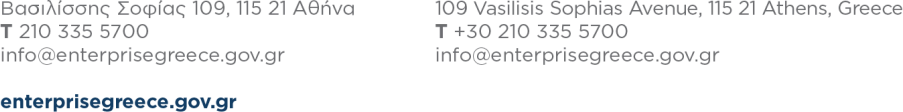 στον τόπο που θα υποδείξει η ENTERPRISE GREECE. Η Εταιρεία μεσολαβεί για τη μεταφορά των εμπροθέσμως παραδοθέντων εκθεμάτων.Εκπρόθεσμη παράδοση απαλλάσσει εξ ολοκλήρου την Εταιρεία από την υποχρέωση μεταφοράς, η οποία μπορεί να γίνει από τον Εκθέτη με δική του ευθύνη και δαπάνη.Άρθρο 9	Η ENTERPRISE GREECE δεν φέρει καμία ευθύνη αν η συσκευασία δεν ανταποκρίνεται στις ειδικές ανάγκες του εκθέματος ή αν τα εκθέματα τελικά δεν μπορούν να παραδοθούν στο ελληνικό περίπτερο λόγω παραλείψεων του Εκθέτη (προτιμολόγια, πιστοποιητικά, packing list, παραστατικά δυσανάγνωστα ή ελλιπώς συμπληρωμένα, κλπ.)Άρθρο 10	Σε περίπτωση που προβλέπεται επιστροφή εκθεμάτων, τα εκθέματα που θα επιστραφούν, μετά το πέρας της έκθεσης, πρέπει να παραληφθούν από τον Εκθέτη κατά την προβλεπόμενη ημερομηνία από τον αποθηκευτικό χώρο της αρχικής παράδοσης, μετά από έγγραφη ενημέρωση από την ENTERPRISE GREECE. Εκπρόθεσμη παραλαβή απαλλάσσει πλήρως την Εταιρεία από κάθε ευθύνη, μπορεί ωστόσο να συνεπάγεται κόστος για τον Εκθέτη λόγω δαπάνης αποθήκευσης / ασφάλισης κλπ.Ζ. ΔΙΚΑΙΩΜΑΤΑ ΕΚΘΕΤΗ ΓΙΑ ΑΠΟΖΗΜΙΩΣΗΆρθρο 11 Ο Εκθέτης δικαιούται αποζημίωσης για τυχόν φθορές ή απώλειες στα εκθέματα και το υποστηρικτικό του υλικό, έως το ύψος της αξίας που ο ίδιος έχει δηλώσει στα συνοδευτικά έγγραφα :α) αν η συσκευασία των εκθεμάτων του έχει γίνει σύμφωνα με τις προδιαγραφές της ENTERPRISE GREECE και τις ειδικές προδιαγραφές συσκευασίας, ανάλογα με το προϊόν και τον τρόπο μεταφοράς,β) αν έχει τηρήσει με ακρίβεια τους όρους παράδοσης και παραλαβής,γ) αν η σχετική του δήλωση ζημίας γίνει εγγράφως και εντός 48 ωρών από την παραλαβή τους.Σε περίπτωση που ο εκθέτης επιθυμεί να ασφαλισθεί για οιονδήποτε περαιτέρω κίνδυνο (π.χ. επιστροφή εξόδων συμμετοχής, κλπ.), οφείλει με δική του ευθύνη και δαπάνη να προβεί σε σχετική ασφαλιστική κάλυψη.Πέραν του δηλωθέντος ποσού, η Εταιρεία απαλλάσσεται για οποιαδήποτε ζημία τυχόν υποστεί ο Εκθέτης από οιαδήποτε αιτία (μη άφιξη εκθεμάτων, αβαρία ή ζημίες αυτών κατά την μεταφορά κ.λπ.), Ο Εκθέτης συνομολογεί δε δια του παρόντος, ότι αποδέχεται ως δίκαιη και εύλογη την ανάληψη από τον ίδιο, του όποιου τυχόν κινδύνου, για οιαδήποτε ζημία, θετική ή αποθετική υποστεί, από τη συμμετοχή του στην έκθεση, η οποία υπερβαίνει τη δηλωθείσα από τον ίδιο αξία εκθεμάτων του.Η. ΑΠΟΔΟΧΗ ΚΑΝΟΝΙΣΜΟΥΆρθρο 12	Με την υπογραφή της αίτησης συμμετοχής ο εκθέτης αποδέχεται ανεπιφύλακτα τον παρόντα Κανονισμό, ο οποίος αποτελεί αναπόσπαστο τμήμα της.